                 МУНИЦИПАЛЬНОЕ БЮДЖЕТНОЕ ОБЩЕОБРАЗОВАТЕЛЬНОЕ УЧРЕЖДЕНИЕ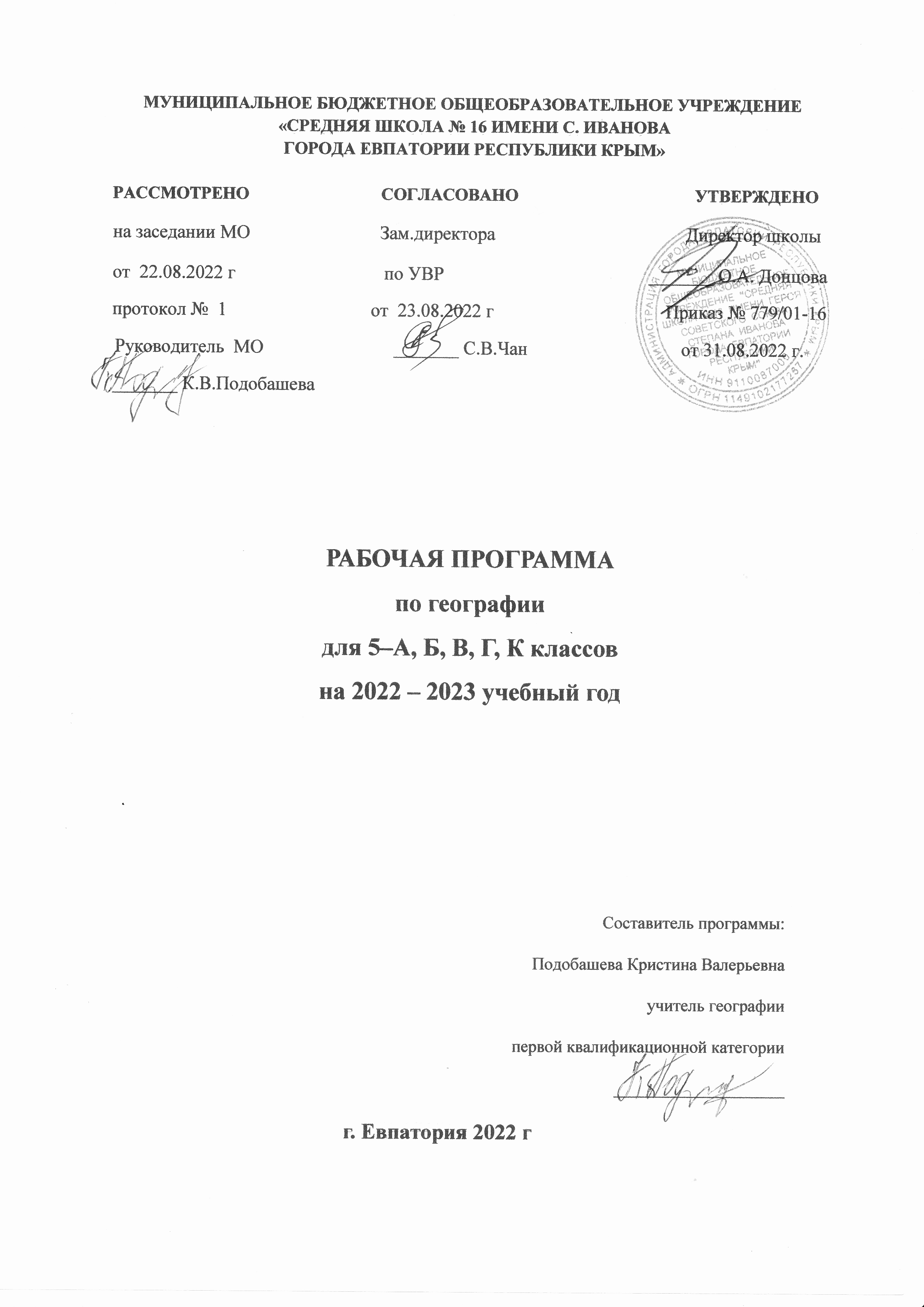  «СРЕДНЯЯ ШКОЛА № 16 ИМЕНИ СТЕПАНА ИВАНОВА ГОРОДА ЕВПАТОРИИ РЕСПУБЛИКИ КРЫМ»РАССМОТРЕНО                               СОГЛАСОВАНО                                      УТВЕРЖДЕНО                          на заседании МО                            Зам.директора                                         Директор школыот  22.08.2022 г                                по УВР                                            _______ О.А. Донцовапротокол №  1                               от  23.08.2022 г                                     Приказ № 779/01-16                     Руководитель  МО                            _______ С.В.Чан                                 от 31.08.2022 г.                                         _______ К.В.Подобашева                                                                                                      РАБОЧАЯ ПРОГРАММА по географиидля 5–А, Б, В, Г, К классовна 2022 – 2023 учебный год    Составитель программы:Подобашева Кристина Валерьевнаучитель географиипервой квалификационной категории____________________                                                    г. Евпатория 2022 гРабочая программа по географии на уровне основного общего образования составлена на основе Требований к результатам освоения основной образовательной программы основного общего образования, представленных в Федеральном государственном образовательном стандарте основного общего образования, утверждённого приказом Министерства просвещения Российской Федерации от 31.05.2021 г. №286 (в редакции приказа Министерства просвещения Российской Федерации от 18.07.2022 г. № 569) Примерная основная образовательная программа основного общего образования, одобренной решением федерального учебно-методического объединения по общему образованию от 18.03.2022 протоколом №1/22 Предметная линия учебников «Полярная звезда». 5-9 классы. А. И. Алексеев, О. А. Климанова, В. В. Климанов, В. А. Низовцев. М.: Просвещение, 2014Учебник: «Полярная звезда» 5-9 классы / сост. В.В. Николина, А.И. Алексеев, Е.К. Липкина. – М.: Просвещение, 2014. -144с.                                            ПОЯСНИТЕЛЬНАЯ ЗАПИСКАПрограмма по географии отражает основные требования Федерального государственного образовательного стандарта основного общего образования к личностным, метапредметным и предметным результатам освоения образовательных программ и составлена с учётом Концепции географического образования, принятой на Всероссийском съезде учителей географии и утверждённой Решением Коллегии Министерства просвещения и науки Российской Федерации от 24.12.2018 года. Рабочая программа даёт представление о целях обучения, воспитания и развития, обучающихся средствами учебного предмета «География»; определяет возможности предмета для реализации требований к результатам освоения программ основного общего образования, требований к результатам обучения географии, а также основных видов деятельности обучающихся.ОБЩАЯ ХАРАКТЕРИСТИКА УЧЕБНОГО ПРЕДМЕТА «ГЕОГРАФИЯ» География в основной школе — предмет, формирующий у обу​чающихся систему комплексных социально ориентированных знаний о Земле как планете людей, об основных закономерностях развития природы, о размещении населения и хозяйства, об особенностях и о динамике основных природных, экологических и социально-экономических процессов, о проблемах взаимодействия природы и общества, географических подходах к устойчивому развитию территорий. Содержание курса географии в основной школе является базой для реализации краеведческого подхода в обучении, изучения географических закономерностей, теорий, законов и гипотез в старшей школе, базовым звеном в системе непрерывного географического образования, основой для последующей уровневой дифференциации. ЦЕЛИ ИЗУЧЕНИЯ УЧЕБНОГО ПРЕДМЕТА «ГЕОГРАФИЯ» Изучение географии в общем образовании направлено на достижение следующих целей: 1) воспитание чувства патриотизма, любви к своей стране, малой родине, взаимопонимания с другими народами на основе формирования целостного географического образа России, ценностных ориентаций личности; 2) развитие познавательных интересов, интеллектуальных и творческих способностей в процессе наблюдений за состоянием окружающей среды, решения географических задач, проблем повседневной жизни с использованием географических знаний, самостоятельного приобретения новых знаний; 3) воспитание экологической культуры, соответствующей современному уровню геоэкологического мышления на основе освоения знаний о взаимосвязях в ПК, об основных географических особенностях природы, населения и хозяйства России и мира, своей местности, о способах сохранения окружающей среды и рационального использования природных ресурсов; 4) формирование способности поиска и применения раз- личных источников географической информации, в том числе ресурсов Интернета, для описания, характеристики, объяснения и оценки разнообразных географических явлений и процессов, жизненных ситуаций;5) формирование комплекса практико-ориентированных географических знаний и умений, необходимых для развития навыков их использования при решении проблем различной сложности в повседневной жизни на основе краеведческого материала, осмысления сущности происходящих в жизни процессов и явлений в современном поликультурном, полиэтничном и многоконфессиональном мире; 6) формирование географических знаний и умений, необходимых для продолжения образования по направлениям подготовки (специальностям), требующим наличия серьёзной базы географических знаний.МЕСТО УЧЕБНОГО ПРЕДМЕТА «ГЕОГРАФИЯ» В УЧЕБНОМ ПЛАНЕ В системе общего образования «География» признана обязательным учебным предметом, который входит в состав предметной области «Общественно-научные предметы». Освоение содержания курса «География» в основной школе происходит с опорой на географические знания и умения, сформированные ранее в курсе «Окружающий мир». В предмет включена интеграция финансовой грамотности.  Учебным планом на изучение географии отводится один час в неделю в 5 классе, всего - 34 часа.ПЛАНИРУЕМЫЕ ОБРАЗОВАТЕЛЬНЫЕ РЕЗУЛЬТАТЫЛИЧНОСТНЫЕ РЕЗУЛЬТАТЫ  Личностные результаты освоения программы основного общего образования по географии должны отражать готовность обучающихся руководствоваться системой позитивных ценностных ориентаций и расширения опыта деятельности на её основе и в процессе реализации основных направлений воспитательной деятельности, в том числе в части: Патриотического воспитания: осознание российской гражданской идентичности в поликультурном и многоконфессиональном обществе; проявление интереса к познанию природы, населения, хозяйства России, регионов и своего края, народов России; ценностное отношение к достижениям своей Родины — цивилизационному вкладу России; ценностное отношение к историческому и природному наследию и объектам природного и культурного наследия человечества, традициям разных народов, проживающих в родной стране; уважение к символам России, своего края. Гражданского воспитания: осознание российской гражданской идентичности (патриотизма, уважения к Отечеству, к прошлому и настоящему многонационального народа России, чувства ответственности и долга перед Родиной); готовность к выполнению обязанностей гражданина и реализации его прав, уважение прав, свобод и законных интересов других людей; активное участие в жизни семьи, образовательной организации, местного сообщества, родного края, страны для реализации целей устойчивого развития; представление о социальных нормах и правилах межличностных отношений в поликультурном и многоконфессиональном обществе; готовность к разно-образной совместной деятельности, стремление к взаимопониманию и взаимопомощи, готовность к участию в гуманитарной деятельности («экологический патруль», волонтёрство). Духовно-нравственного воспитания: ориентация на моральные ценности и нормы в ситуациях нравственного выбора; готовность оценивать своё поведение и поступки, а также поведение и поступки других людей с позиции нравственных и правовых норм с учётом осознания последствий для окружающей среды; развивать способности решать моральные проблемы на основе личностного выбора с опорой на нравственные ценности и принятые в российском обществе правила и нормы поведения с учётом осознания последствий для окружающей среды. Эстетического воспитания: восприимчивость к разным традициям своего и других народов, понимание роли этнических культурных традиций; ценностного отношения к природе и культуре своей страны, своей малой родины; природе и культуре других регионов и стран мира, объектам Всемирного культурного наследия человечества. Ценности научного познания: ориентация в деятельности на современную систему научных представлений географических наук об основных закономерностях развития природы и общества, о взаимосвязях человека с природной и социальной средой; овладение читательской культурой как средством познания мира для применения различных источников географической информации при решении познавательных и практико-ориентированных задач; овладение основными навыками исследовательской деятельности в географических науках, установка на осмысление опыта, наблюдений и стремление совершенствовать пути достижения индивидуального и коллективного благополучия. Физического воспитания, формирования культуры здоровья и эмоционального благополучия: осознание ценности жизни; ответственное отношение к своему здоровью и установка на здоровый образ жизни (здоровое питание, соблюдение гигиенических правил, сбалансированный режимзанятий и отдыха, регулярная физическая активность); соблюдение правил безопасности в природе; навыков безопасного поведения в интернет-среде; способность адаптироваться к стрессовым ситуациям и меняющимся социальным, информационным и природным условиям, в том числе осмысляя собственный опыт и выстраивая дальнейшие цели; форсированность навыка рефлексии, признание своего права на ошибку и такого же права другого человека; готовность и способность осознанно выполнять и пропагандировать правила здорового, безопасного и экологически целесообразного образа жизни; бережно относиться к природе и окружающей среде. Трудового воспитания: установка на активное участие в решении практических задач (в рамках семьи, школы, города, края) технологической и социальной направленности, способность инициировать, планировать и самостоятельно выполнять такого рода деятельность; интерес к практическому изучению профессий и труда различного рода, в том числе на основе применения географических знаний; осознание важности обучения на протяжении всей жизни для успешной профессиональной деятельности и развитие необходимых умений для этого; осознанный выбор и построение индивидуальной траектории образования и жизненных планов с учётом личных и общественных интересов и потребностей. Экологического воспитания: ориентация на применение географических знаний для решения задач в области окружающей среды, планирования поступков и оценки их возможных последствий для окружающей среды; осознание глобального характера экологических проблем и путей их решения; активное неприятие действий, приносящих вред окружающей среде; осознание своей роли как гражданина и потребителя в условиях взаимосвязи природной, технологической и социальной сред; готовность к участию в практической деятельности экологической направленности.МЕТАПРЕДМЕТНЫЕ РЕЗУЛЬТАТЫ Изучение географии в основной школе способствует достижению метапредметных результатов, в том числе: Овладению универсальными познавательными действиями: Базовые логические действия — Выявлять и характеризовать существенные признаки географических объектов, процессов и явлений; — устанавливать существенный признак классификации географических объектов, процессов и явлений, основания для их сравнения; — выявлять закономерности и противоречия в рассматриваемых фактах и данных наблюдений с учётом предложенной географической задачи; — выявлять дефициты географической информации, данных, необходимых для решения поставленной задачи; — выявлять причинно-следственные связи при изучении географических объектов, процессов и явлений; делать выводы с использованием дедуктивных и индуктивных умозаключений, умозаключений по аналогии, формулировать гипотезы о взаимосвязях географических объектов, процессов и явлений; — самостоятельно выбирать способ решения учебной географической задачи (сравнивать несколько вариантов решения, выбирать наиболее подходящий с учётом самостоятельно выделенных критериев). Базовые исследовательские действия— Использовать географические вопросы как исследовательский инструмент познания; — формулировать географические вопросы, фиксирующие разрыв между реальным и желательным состоянием ситуации, объекта, и самостоятельно устанавливать искомое и данное; — формировать гипотезу об истинности собственных суждений и суждений других, аргументировать свою позицию, мнение по географическим аспектам различных вопросов и проблем; — проводить по плану несложное географическое исследование, в том числе на краеведческом материале, по установлению особенностей изучаемых географических объектов, причинноследственных связей и зависимостей между географическими объектами, процессами и явлениями; — оценивать достоверность информации, полученной в ходе гео​графического исследования; — самостоятельно формулировать обобщения и выводы по результатам проведённого наблюдения или исследования, оценивать достоверность полученных результатов и выводов; — прогнозировать возможное дальнейшее развитие географических объектов, процессов и явлений, событий и их последствия в аналогичных или сходных ситуациях, а также выдвигать предположения об их развитии в изменяющихся условиях окружающей среды. Работа с информацией — применять различные методы, инструменты и запросы при поиске и отборе информации или данных из источников географической информации с учётом предложенной учебной задачи и заданных критериев; — выбирать, анализировать и интерпретировать географическую информацию различных видов и форм представления; — находить сходные аргументы, подтверждающие или опровергающие одну и ту же идею, в различных источниках географической информации; — самостоятельно выбирать оптимальную форму представления географической информации; — оценивать надёжность географической информации по критериям, предложенным учителем или сформулированным самостоятельно; — систематизировать географическую информацию в разных формах. Овладению универсальными коммуникативными действиями: Общение — формулировать суждения, выражать свою точку зрения по географическим аспектам различных вопросов в устных и письменных текстах; — в ходе диалога и/или дискуссии задавать вопросы по существу обсуждаемой темы и высказывать идеи, нацеленные на решение задачи и поддержание благожелательности общения; — сопоставлять свои суждения по географическим вопросам с суждениями других участников диалога, обнаруживать различие и сходство позиций; — публично представлять результаты выполненного исследования или проекта. Совместная деятельность (сотрудничество) — принимать цель совместной деятельности при выполнении учебных географическихпроектов, коллективно строить действия по её достижению: распределять роли, договариваться, обсуждать процесс и результат совместной работы; — планировать организацию совместной работы, при выполнении учебных географических проектов определять свою роль (с учётом предпочтений и возможностей всех участников взаимодействия), участвовать в групповых формах работы, выполнять свою часть работы, достигать качественного результата по своему направлению и координировать свои действия с другими членами команды; — сравнивать результаты выполнения учебного географического проекта с исходной задачей и оценивать вклад каждого члена команды в достижение результатов, разделять сферу ответственности. Овладению универсальными учебными регулятивными действиями: Самоорганизация — самостоятельно составлять алгоритм решения географических задач и выбирать способ их решения с учётом имеющихся ресурсов и собственных возможностей, аргументировать предлагаемые варианты решений; — составлять план действий (план реализации намеченного алгоритма решения), корректировать предложенный алгоритм с учётом получения новых знаний об изучаемом объекте. Самоконтроль (рефлексия) — владеть способами самоконтроля и рефлексии; — объяснять причины достижения (недостижения) результатов деятельности, давать оценку приобретённому опыту; — вносить коррективы в деятельность на основе новых обстоятельств, изменившихся ситуаций, установленных ошибок, возникших трудностей; — оценивать соответствие результата цели и условиям Принятие себя и других — осознанно относиться к другому человеку, его мнению; — признавать своё право на ошибку и такое же право другого.ПРЕДМЕТНЫЕ РЕЗУЛЬТАТЫ.Приводить примеры географических объектов, процессов и явлений, изучаемых различными ветвями географической науки; — приводить примеры методов исследования, применяемых в географии; — выбирать источники географической информации (картографические, текстовые, видео и фотоизображения, интернет-ресурсы), необходимые для изучения истории географических открытий и важнейших географических исследований современности; — интегрировать и интерпретировать информацию о путешествиях и географических исследованиях Земли, представленную в одном или нескольких источниках; — различать вклад великих путешественников в географическое изучение Земли; — описывать и сравнивать маршруты их путешествий;— находить в различных источниках информации (включая интернет-ресурсы) факты, позволяющие оценить вклад российских путешественников и исследователей в развитие знаний о Земле; — различать вклад великих путешественников в географическое изучение Земли; — описывать и сравнивать маршруты их путешествий; — находить в различных источниках информации (включая интернет-ресурсы) факты, позволяющие оценить вклад российских путешественников и исследователей в развитие знаний о Земле; — определять направления, расстояния по плану местности и по географическим картам, географические координаты по географическим картам; — использовать условные обозначения планов местности и географических карт для получения информации, необходимой для решения учебных и (или) практико-ориентированных задач; — применять понятия «план местности», «географическая карта», «аэрофотоснимок», «ориентирование на местности», «стороны горизонта», «горизонтали», «масштаб», «условные знаки» для решения учебных и практико-ориентированных задач; — различать понятия «план местности» и «географическая карта», параллель» и «меридиан»; —   приводить примеры влияния Солнца на мир живой и неживой природы; — объяснять причины смены дня и ночи и времён года; — устанавливать эмпирические зависимости между продолжительностью дня и географической широтой местности, между высотой Солнца над горизонтом и географической широтой местности на основе анализа данных наблюдений; описывать внутреннее строение Земли; —   различать понятия «земная кора»; «ядро», «мантия»; «минерал» и «горная порода»; — различать понятия «материковая» и «океаническая» земная кора; — различать изученные минералы и горные породы, материковую и океаническую земную кору; — показывать на карте и обозначать на контурной карте материки и океаны, крупные формы рельефа Земли; — различать горы и равнины; — классифицировать формы рельефа суши по высоте и по внешнему облику; — называть причины землетрясений и вулканических извержений; — применять понятия «литосфера», «землетрясение», «вулкан», «литосферная плита», «эпицентр землетрясения» и «очаг землетрясения» для решения учебных и (или) практикоориентированных задач; — применять понятия «эпицентр землетрясения» и «очаг землетрясения» для решения познавательных задач; — распознавать проявления в окружающем мире внутренних и внешних процессов рельефообразования: вулканизма, землетрясений; физического, химического и биологического видов выветривания; —   классифицировать острова по происхождению;— приводить примеры опасных природных явлений в литосфере и средств их предупреждения; — приводить примеры изменений в литосфере в результате деятельности человека на примере своей местности, России и мира; — приводить примеры актуальных проблем своей местности, решение которых невозможно без участия представителей географических специальностей, изучающих литосферу; — приводить примеры действия внешних процессов рельефообразования и наличия полезных ископаемых в своей местности; — представлять результаты фенологических наблюдений и наблюдений за погодой в различной форме (табличной, графической, географического описания).СОДЕРЖАНИЕ УЧЕБНОГО ПРЕДМЕТА Раздел 1. Географическое изучение Земли (9 часов)Введение. ФГ.Модуль1 «Доходы и расходы» (2 часа) География — наука о планете Земля Что изучает география? Географические объекты, процессы и явления. ФГ.Как география помогает человеку в жизни и причем здесь Финансовая грамотность? Как география изучает объекты, процессы и явления. Географические методы изучения объектов и явлений. Древо географических наук. Тема 1. История географических открытий (7 часов)Представления о мире в древности (Древний Китай, Древний Египет, Древняя Греция, Древний Рим). Путешествие Пифея. Плавания финикийцев вокруг Африки. Экспедиции Т. Хейердала как модель путешествий в древности. Появление географических карт. География в эпоху Средневековья: путешествия и открытия викингов, древних арабов, русских землепроходцев. Путешествия М. Поло и А. Никитина. Эпоха Великих географических открытий. Три пути в Индию. Открытие Нового света — экспедиция Х. Колумба. Первое кругосветное плавание — экспедиция Ф. Магеллана. Значение Великих географических открытий. Карта мира после эпохи Великих географических открытий. Географические открытия XVII—XIX вв. Поиски Южной Земли — открытие Австралии. Русские путешественники и мореплаватели на северо-востоке Азии. Первая русская кругосветная экспедиция (Русская экспедиция Ф. Ф. Беллинсгаузена, М. П. Лазарева — открытие Антарктиды). ФГ.Современные деньги России и других стран. Географические исследования в ХХ в. Исследование полярных областей Земли. Изучение Мирового океана. Географические открытия Новейшего времени. Практические работы: 1. «Этапы географического познания Земли».Раздел 2. Земля — планета Солнечной системы. ФГ. Модуль 2 «Личные сбережения» (4 часа)Земля в Солнечной системе. Гипотезы возникновения Земли. Форма, размеры Земли, их географические следствия. Движения Земли. ФГ. Географические профессии. Способы изображения географии человеческой деятельности на карте. Земная ось и географические полюсы. Географические следствия движения Земли вокруг Солнца. Смена времён года на Земле. Дни весеннего и осеннего равноденствия, летнего и зимнего солнцестояния. Неравномерное распределение солнечного света и тепла на поверхности Земли. Пояса освещённости. Тропики и полярные круги. Вращение Земли вокруг своей оси. Смена дня и ночи на Земле. Влияние Космоса на Землю и жизнь людей. Практическая работа:1. Географические следствия вращения Земли вокруг своей оси и вокруг Солнца.Раздел 3. Изображения земной поверхности (10 часов)Тема 1. Планы местности. (5 часов) Виды изображения земной поверхности. Планы местности. Условные знаки. Масштаб. Виды масштаба.». ФГ. Что и как можно и нужно сберегать? Способы определения расстояний на местности. Глазомерная, полярная и маршрутная съёмка местности. Изображение на планах местности неровностей земной поверхности. ФГ. Зачем надо экономить? Планируем траты с умом. Абсолютная и относительная высоты. Профессия топограф. Ориентирование по плану местности: стороны горизонта. Разнообразие планов (план города, туристические планы, военные, исторические и транспортные планы, планы местности в мобильных приложениях) и области их применения. ФГ.Как можно экономить?Практические работы:3. «Определение расстояний между географическими объектами с помощью масштаба»;4 «Составление описания маршрута по плану местности».Тема 2. Географические карты. ( 5 часов)Различия глобуса и географических карт. Способы перехода от сферической поверхности глобуса к плоскости географической карты. Градусная сеть на глобусе и картах. Параллели и меридианы. Экватор и нулевой меридиан. Географические координаты. Географическая широта и географическая долгота, их определение на глобусе и картах. Определение расстояний по глобусу. Искажения на карте. Линии градусной сети на картах. Определение расстояний с помощьюмасштаба и градусной сети. Разнообразие географических карт и их классификации. Способы изображения на мелкомасштабных географических картах. Изображение на физических картах высот и глубин. Географический атлас. Использование карт в жизни и хозяйственной деятельности людей. Сходство и различие плана местности и географической карты. Профессия картограф. Система космической навигации. Геоинформационные системы. Практические работы:5. Определение географических координат объектов и определение объектов по их географическим координатам;6. Определение направлений и расстояний по карте полушарий.Раздел 4. Оболочки Земли (11 часов)Тема 1. Литосфера — каменная оболочка Земли. ( 11 часов)Литосфера — твёрдая оболочка Земли. Методы изучения земных глубин. Внутреннее строение Земли: ядро, мантия, земная кора. Строение земной коры: материковая и океаническая кора. Вещества земной коры: минералы и горные породы. Образование горных пород. Магматические, осадочные и метаморфические горные породы. Проявления внутренних и внешних процессов образования рельефа. Движение литосферных плит. Образование вулканов и причины землетрясений. Шкалы измерения силы и интенсивности землетрясений. Изучение вулканов и землетрясений. Профессии сейсмолог и вулканолог. Разрушение и изменение горных пород и минералов под действием внешних и внутренних процессов. Виды выветривания. Формирование рельефа земной поверхности как результат действия внутренних и внешних сил. Рельеф земной поверхности и методы его изучения. Планетарные формы рельефа — материки и впадины океанов. Формы рельефа суши: горы и равнины. Различие гор по высоте, высочайшие горные системы мира. Разнообразие равнин по высоте. Формы равнинного рельефа, крупнейшие по площади равнины мира. Человек и литосфера. Условия жизни человека в горах и на равнинах. Деятельность человека, преобразующая земную поверхность, и связанные с ней экологические проблемы. Рельеф дна Мирового океана. Части подводных окраин материков. Срединно-океанические хребты. Острова, их типы по происхождению. Ложе Океана, его рельеф. Заключение. Практикум «Сезонные изменения в природе своей местности»Сезонные изменения продолжительности светового дня и высоты Солнца над горизонтом, температуры воздуха, поверхностных вод, растительного и животного мира.ФГ. Итоговый мини-проект «Как накопить на желаемое». Практические работы: 7. Описание горной равнины по физической карте;8.  Анализ результатов фенологических наблюдений и наблюдений за погодой.Тематический план           Календарно-тематическое планированиеТемаКол-во часовКол-во практических работРаздел 1. Географическое изучение Земли       ВведениеФГ.Модуль1 «Доходы и расходы»92Тема 1. История географических открытий       71Раздел 2. Земля — планета Солнечной системы.ФГ. Модуль 2 «Личные сбережения» 4      1Раздел 3. Изображения земной поверхности.10Тема 1. Планы местности.         52Тема 2. Географические карты. 5      2Раздел 4. Оболочки Земли11      2Тема 1. Литосфера — каменная оболочка Земли.ФГ.  Итоговый мини-проект «Как накопить на желаемое» 11Итого:       348№  п/п№  п/пДатаДатаТема урокаПрактическая часть  планфактПланФактТема урокаПрактическая часть                                Раздел 1. Географическое изучение Земли (9 часов)                                          Введение (2 часа)                              Раздел 1. Географическое изучение Земли (9 часов)                                          Введение (2 часа)                              Раздел 1. Географическое изучение Земли (9 часов)                                          Введение (2 часа)                              Раздел 1. Географическое изучение Земли (9 часов)                                          Введение (2 часа)                              Раздел 1. Географическое изучение Земли (9 часов)                                          Введение (2 часа)                              Раздел 1. Географическое изучение Земли (9 часов)                                          Введение (2 часа)106.09Что изучает география? Географические объекты, процессы и явления. Как география помогает человеку в жизни и причем здесь Финансовая грамотность?213.09Географические методы изучения объектов и явлений. Древо географических наук.Тема 1. История географических открытий. (7 часов)Тема 1. История географических открытий. (7 часов)Тема 1. История географических открытий. (7 часов)Тема 1. История географических открытий. (7 часов)Тема 1. История географических открытий. (7 часов)Тема 1. История географических открытий. (7 часов)320.09Представления о мире в древности (Древний Китай, Древний Египет, Древняя Греция, Древний Рим). Путешествие Пифея. 427.09География в эпоху Средневековья.504.10Эпоха Великих географических открытий.611.10Первое кругосветное плавание — экспедиция Ф. Магеллана. Значение Великих географических открытий. Карта мира после эпохи Великих географических открытий.718.10Географические открытия XVII—XIX вв. Поиски Южной. Земли — открытие Австралии825.10Русские путешественники и мореплаватели на северо-востоке Азии. Первая русская кругосветная экспедиция. Современные деньги России и других стран.908.11Географические исследования в ХХ в. Исследование полярных областей Земли. Практическая работа №1. «Этапы географического познания Земли».П/Р №1 (к оцениванию) Раздел 2. Земля — планета Солнечной системы. (4 часа) Раздел 2. Земля — планета Солнечной системы. (4 часа) Раздел 2. Земля — планета Солнечной системы. (4 часа) Раздел 2. Земля — планета Солнечной системы. (4 часа) Раздел 2. Земля — планета Солнечной системы. (4 часа) Раздел 2. Земля — планета Солнечной системы. (4 часа)1015.11Мы во Вселенной. Доходы и расходы семьи.1122.11Движения Земли. Географические профессии. Способы изображения географии человеческой деятельности на карте. 1229.11Солнечный свет на Земле.1306.12Практическая работа №2. Географические следствия вращения Земли вокруг своей оси и вокруг Солнца.П/р № 2 (к оцениванию)Раздел 3. Изображения земной поверхности. (10 часов)Тема 1. Планы местности. (5 часов)Раздел 3. Изображения земной поверхности. (10 часов)Тема 1. Планы местности. (5 часов)Раздел 3. Изображения земной поверхности. (10 часов)Тема 1. Планы местности. (5 часов)Раздел 3. Изображения земной поверхности. (10 часов)Тема 1. Планы местности. (5 часов)Раздел 3. Изображения земной поверхности. (10 часов)Тема 1. Планы местности. (5 часов)Раздел 3. Изображения земной поверхности. (10 часов)Тема 1. Планы местности. (5 часов)1413.12Виды изображения земной поверхности. Ориентирование на местности.  Планы местности1520.12Условные знаки. Масштаб. Виды масштаба. Практическая работа №3. «Определение расстояний между географическими объектами с помощью масштаба». Что и как можно и нужно сберегать? П/р № 3 (к оцениванию)1627.12Изображение на планах местности и карте неровностей земной поверхности. Зачем надо экономить? Планируем траты с умом.1710.01Определение сторон горизонта по Солнцу и звёздам. Глазомерная, полярная и маршрутная съёмка местности1817.01Практическая работа №4 «Составление описания маршрута по плану местности». Как можно экономить?П/р № 4 (к оцениванию)          Тема 2. Географические карты.  ( 5 часов)           Тема 2. Географические карты.  ( 5 часов)           Тема 2. Географические карты.  ( 5 часов)           Тема 2. Географические карты.  ( 5 часов)           Тема 2. Географические карты.  ( 5 часов)           Тема 2. Географические карты.  ( 5 часов) 1924.01Различия глобуса и географических карт. Разнообразие географических карт и их классификации.2031.01Градусная сеть на глобусе и картах. Параллели и меридианы. Экватор и нулевой меридиан2107.02Географические координаты. Географическая широта и географическая долгота, их определение на глобусе и картах2214.02Практическая работа№ 5. Определение географических координат объектов и определение объектов по их географическим координатамП/р № 5(к оцениванию)2321.02Практическая работа№6. Определение направлений и расстояний по карте полушарийП/р № 6   (к оцениванию)Раздел 4. Оболочки Земли (11 часов)Тема 1. Литосфера — каменная оболочка Земли. (11 часов)Раздел 4. Оболочки Земли (11 часов)Тема 1. Литосфера — каменная оболочка Земли. (11 часов)Раздел 4. Оболочки Земли (11 часов)Тема 1. Литосфера — каменная оболочка Земли. (11 часов)Раздел 4. Оболочки Земли (11 часов)Тема 1. Литосфера — каменная оболочка Земли. (11 часов)Раздел 4. Оболочки Земли (11 часов)Тема 1. Литосфера — каменная оболочка Земли. (11 часов)Раздел 4. Оболочки Земли (11 часов)Тема 1. Литосфера — каменная оболочка Земли. (11 часов)2428.02Литосфера — твёрдая оболочка Земли.2507.03Горные породы, минералы и полезные ископаемые2614.03Движения земной коры. Землетрясения.2728.03Движения земной коры. Вулканизм.2804.04Рельеф Земли. Равнины. Практическая работа№ 7. Описание горной равнины по физической картеП/р № 7  (к оцениванию)2911.04Рельеф Земли. Горы. Описание горной системы по физической карте3018.04Литосфера и человек.3125.04Практикум «Сезонные изменения в природе своей местности». Практическая работа№8.  Анализ результатов фенологических наблюдений и наблюдений за погодойП/р № 8   (к оцениванию)3202.05Повторение и обобщение основных знаний и приёмов самостоятельной работы по курсу3316.05Повторение и обобщение основных знаний и приёмов самостоятельной работы по курсу. Итоговый мини-проект «Как накопить на желаемое». 3423.05Повторение и обобщение основных знаний и приёмов самостоятельной работы по курсу